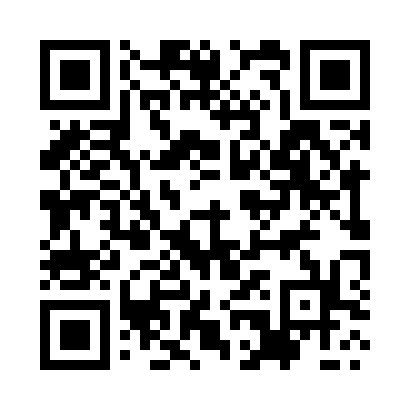 Prayer times for Ada Punga, PakistanWed 1 May 2024 - Fri 31 May 2024High Latitude Method: Angle Based RulePrayer Calculation Method: University of Islamic SciencesAsar Calculation Method: ShafiPrayer times provided by https://www.salahtimes.comDateDayFajrSunriseDhuhrAsrMaghribIsha1Wed4:055:3512:193:597:038:332Thu4:035:3412:193:597:048:343Fri4:025:3312:183:597:048:354Sat4:015:3212:183:597:058:365Sun4:005:3112:183:597:068:376Mon3:595:3012:183:597:078:387Tue3:575:2912:183:597:078:398Wed3:565:2812:183:597:088:409Thu3:555:2812:183:597:098:4210Fri3:545:2712:183:597:108:4311Sat3:535:2612:183:597:108:4412Sun3:525:2512:183:597:118:4513Mon3:515:2512:183:597:128:4614Tue3:505:2412:183:597:128:4715Wed3:495:2312:184:007:138:4816Thu3:485:2212:184:007:148:4917Fri3:475:2212:184:007:148:5018Sat3:465:2112:184:007:158:5119Sun3:455:2112:184:007:168:5220Mon3:445:2012:184:007:178:5321Tue3:435:1912:184:007:178:5422Wed3:435:1912:184:007:188:5423Thu3:425:1812:184:007:198:5524Fri3:415:1812:184:007:198:5625Sat3:405:1812:194:007:208:5726Sun3:405:1712:194:007:208:5827Mon3:395:1712:194:017:218:5928Tue3:385:1612:194:017:229:0029Wed3:385:1612:194:017:229:0130Thu3:375:1612:194:017:239:0231Fri3:375:1512:194:017:249:02